Background: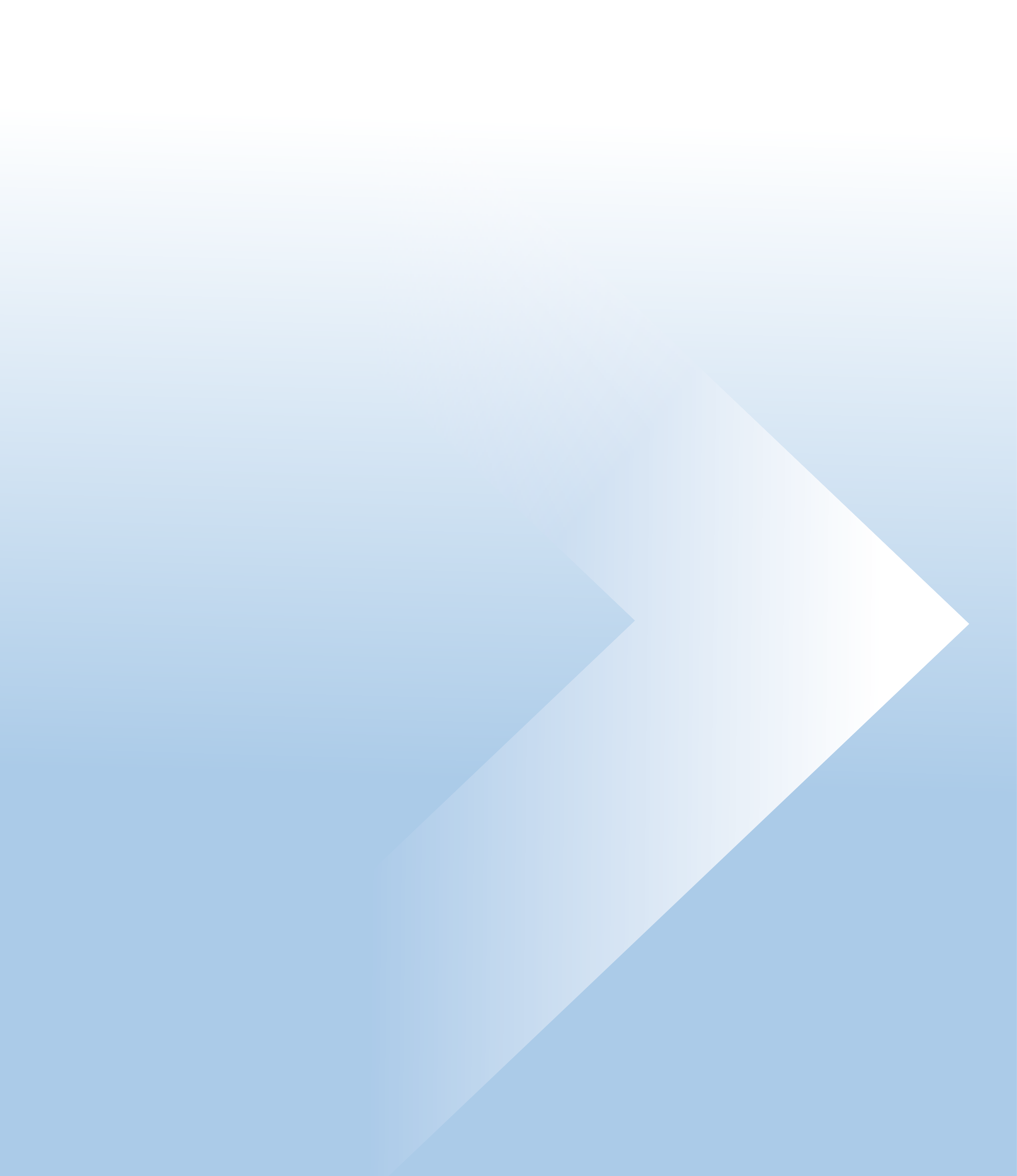 Under the governance of the Chief Clinical Officer, the National Quality and Patient Safety Directorate’s (led by National Director, Dr Orla Healy) – Incident Management Team has been asked to coordinate and standardise the development of National Patient Safety Alerts (NPSA) and and Safety Supplements for the HSE and HSE funded services. To enable a collaborative approach to this important work a multiagency NPSA Working Group is being set up to oversee the process of identification, development and dissemination of the new alerts. The NPSA working group is chaired by Dr Darren McLoughlin, Consultant in Emergency Medicine, Cork. Purpose: The purpose of the NPSA working group is to oversee the identification, development, publishing, dissemination and evaluation of critical safety information to support and improve patient safety within the HSE and its funded services by reducing patient safety incidents and preventing patient harm.Objectives: To apply system learning to improve patient safety by developing national safety alerts and supplementsTo determine criteria for National Patient Safety Alerts and Safety Supplements. To oversee a national system for identifying, developing, communicating and evaluating learning following patient safety incidents through NPSA for information that requires immediate action and through Safety Supplements dealing with a range of specific patient safety topics. To apply a RAG rating system for categorisation of the NPSATo incorporate a design thinking approach to identifying problems and solutionsTo work collaboratively with other organisations to inform potential safety alerts/safety supplement content.A HSCP Lead representative is now being sought to join the NPSA Working Group. The NPSA Working Group will meet on a monthly basis or more frequently if required. A  workshop on design thinking is taking place on Friday Sept 30th. The NPSA Working Group will meet monthly and/or as required, date for first meeting to be confirmed. HSCP interested in this role are invited to submit their EOI’s to richard.smith@hse.ie  by 27th of September 2022.Details and Application: National Patient Safety Alert Working GroupDetails and Application: National Patient Safety Alert Working GroupName: Name: Statement by Nominee:I agree to allow my name to go forward for the above stated roleI understand that if my expression of interest is approved, I will have to fulfil certain obligationsStatement by Nominee:I agree to allow my name to go forward for the above stated roleI understand that if my expression of interest is approved, I will have to fulfil certain obligationsSignature: Date:(please print)Contact phone number: Email address: Current position/job title: CORU Registration Number (if applicable)Current position/job title: CORU Registration Number (if applicable)Place of work: Place of work: Interest/experience in relevant area(Please demonstrate evidence of meeting the role requirements criteria listed above)Interest/experience in relevant area(Please demonstrate evidence of meeting the role requirements criteria listed above)Publications:Presentations:Publications:Presentations:Experience of advocacy for the profession:Experience of advocacy for the profession:Any other information relevant to the application:Any other information relevant to the application: